海口江东新区管理局2021年江东新区地下综合管廊项目（一期）—空港环路地下综合管廊项目支出绩效评价报告一、基本情况（一）项目概况江东新区地下综合管廊项目（一期）—空港环路地下综合管廊项目业主为海口江东新区开发建设有限责任公司，项目拟建三段管廊，总长度约8993m，分别为空港环路西段综合管廊（南渡江大道~桂江大道，全长约3.18公里，双舱支线型综合管廊，现浇标准断面，双舱宽度净宽×净高=（2.6+3.0）m×4.0m）、空港环路中段综合管廊（桂江大道~云美大道，全长约4.70公里，双舱支线型综合管廊，现浇标准断面，双舱宽度净宽×净高=（2.6+4.3）m×4.0m）、空港环路东段综合管廊（云美大道~林田大道，全长约1.11公里，双舱支线型综合管廊，现浇标准断面，双舱宽度净宽×净高=（2.6+3.0）m×4.0m）。主要建设内容包括综合管廊主体结构、附属构筑物、引出排管、内部安装工程（电气、自控、排水、消防、暖通）、标识标牌、支架工程、入廊给水管及再生水管安装、整平管廊所在规划林地约20m宽度范围场地标高至道路人行道标高及简单覆绿等。项目工期为2021年3月22日至2023年12月31日。项目总投资119469.09万元，其中建设总投资费94540.91万元，征地拆迁费9402.54万元。该项目截至2021年共计获得资金26000万元，其中获得地债资金19000万元和园区资金7000万元。截止目前，均已支出完毕。（二）项目绩效目标该项目总体目标:项目按工期计划推动江东新区地下综合管廊项目（一期）—空港环路地下综合管廊项目2公里的工作面提交，推进地下综合管廊建设，完善基础设施，解决江东新区临空片区水电配套需求。年度绩效目标如下：二、绩效评价工作开展情况（一）绩效评价目的、对象、范围对江东新区地下综合管廊项目（一期）—空港环路地下综合管廊项目开展部门评价，促进部门提升预算绩效管理工作水平，强化部门支出责任，规范资金管理行为，提高财政资金使用效益。（二）绩效评价原则、评价指标体系、评价方法、评价标准1.绩效评价原则本次部门评价坚持运用科学合理的方法，按照规范的程序，对项目绩效进行客观、公正的反映。2.评价指标体系从项目决策、项目管理、项目绩效等三大指标开展部门评价。3.评价方法本次部门评价采用比较法，将项目实施情况与绩效目标情况进行比较。4.评价标准本次部门评价以年初的目标、计划、预算、定额等作为评价标准（三）绩效评价工作过程评价小组对评价资料进行认真梳理，测算分析各项指标，汇总评分并形成评价报告。1.对《项目支出绩效评价管理办法》（财预〔2020〕10号）进行研读，对部门评价有基本的把握和了解，归纳出进一步评价所需的信息。2.集中对各个评价指标逐一进行分析。3.评价小组汇总分析评价过程中发现的问题并对存在问题进行讨论，分别计算各评价指标所得分数，形成评价结果。4.根据评价结果，撰写评价报告。三、综合评价情况及评价结论项目绩效评价工作小组从项目决策、项目管理、项目绩效三方面分别对该项目进行评价，项目目标设定、决策过程、资金分配、资金到位、资金管理、组织实施、项目效果等方面落实情况较好，评价得分99分，评价等次为优，达到了预期设定的项目绩效目标。四、绩效评价指标分析（一）项目决策情况根据《海口市江东新区地下综合管廊专项规划》，本项目为江东新区综合管廊"一环多支"主干系统，同为江东新区主要能源输送通道的重要组成部分，是现状江东变电站(220kV)、规划潭连变(220kV)、龙泉变(220kV)、空港变(110kV)之间的高压电力通道，也是临空片区重要的市政管线主通道。该项目列入2020年海口市政府投资项目计划。项目设定了绩效目标，绩效目标与实际工作内容具有相关性。项目预算编制科学合理，预算资金分配依据充分。（二）项目过程情况2020年我局制定并印发了《政府投资项目管理办法（试行）》，建立了有效的项目管理制度，保证了项目安全有效运行，确保了项目顺利实施，取得明显成效。项目资金支付严格履行审批程序，使用规范，会计核算结果真实、准确。此次绩效评价过程中未发现挤占或挪用项目资金的情况。2021年共到位地债资金3000万元，当年支出2217万元，支出74%（三）项目产出情况该项目资金到位及时，项目顺利实施，目前已完成项目总体21%的形象进度。项目完成程度较好，实现了预定预算目标。（四）项目效益情况项目为江东新区计划于2022年投产的谭连变电站以及现状江东变电站提供第二路供电电源的输送通道，项目建成后将有效保障江东新区能源供应的安全性和可靠性。该项目建成后将实现由老城区把电引入机场的功能需求，优化片区排水方案，满足沿线的管网建设需求。项目现阶段正在进行管廊主体施工。五、主要经验及做法、存在的问题及原因分析无。六、有关建议无。七、其他需要说明的问题无。指标类型指标名称绩效目标指标类型指标名称绩效目标产出指标获得工作面长度≥2公里产出指标超概算项目比例≤5%效益指标项目受益人数≥1000人满意度指标受益群体满意度≥85%一级指标分值二级指标分值三级指标分值项目决策20项目目标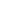 4目标内容4项目决策20决策过程8决策依据3项目决策20决策过程8决策程序5项目决策20资金分配8分配办法2项目决策20资金分配8分配结果6项目管理25资金到位5到位率3项目管理25资金到位5到位时效2项目管理25资金管理10资金使用7项目管理25资金管理10财务管理3项目管理25组织实施10组织机构1项目管理25组织实施10管理制度9项目绩效55项目产出15产出数量5项目绩效55项目产出15产出质量4项目绩效55项目产出15产出时效3项目绩效55项目产出15产出成本3项目绩效55项目效益40经济效益8项目绩效55项目效益40社会效益8项目绩效55项目效益40环境效益8项目绩效55项目效益40可持续影响8项目绩效55项目效益40服务对象满意度8总分100100100一级指标分值二级指标分值三级指标分值得分项目决策20项目目标4目标内容44项目决策20决策过程8决策依据33项目决策20决策过程8决策程序55项目决策20资金分配8分配办法22项目决策20资金分配8分配结果66项目管理25资金到位5到位率33项目管理25资金到位5到位时效22项目管理25资金管理10资金使用76项目管理25资金管理10财务管理33项目管理25组织实施10组织机构11项目管理25组织实施10管理制度99项目绩效55项目产出15产出数量55项目绩效55项目产出15产出质量44项目绩效55项目产出15产出时效33项目绩效55项目产出15产出成本33项目绩效55项目效益40经济效益88项目绩效55项目效益40社会效益88项目绩效55项目效益40环境效益88项目绩效55项目效益40可持续影响88项目绩效55项目效益40服务对象满意度88总分10010010099评价等次评价等次评价等次评价等次优优优